Отдел МВД России по Нытвенскому району принял активное участие в профилактическом мероприятии «День безопасности».Одним из первых мероприятий, ознаменовавшим начало учебного года для учащихся 5-11 классов гимназии г. Нытва, стал «День безопасности». Более 300 ребят в течении 3 часов посетили 12 станции, продемонстрировав, что безопасность для них не пустой звук.На маршруте школьникам удалось пообщаться со специалистами Всероссийского добровольного пожарного общества, МЧС, медицины, поговорить о безопасности на воде, повторить сигналы бедствия и многое другое. Одной из станций, традиционно, стала станция «Безопасность дорожного движения». Здесь, кроме знаний ПДД, ребятам предстояло продемонстрировать сотрудникам ОГИБДД свою ловкость в управлении двухколесным транспортным средством. Юные велосипедисты проходили «змейку», «выписывали» круги и все это под пристальным взором инспектора ДПС. Кроме действующих сотрудников полиции на мероприятии можно было встретить и ветерана МВД подполковника полиции в отставке Леонида Анатольевича Смирнова. На своей станции он проверял юридическую грамотность ребят, а также основы безопасного поведения дома и на улице.Поддержать школьников пришел и представитель Общественного совета при Отделе МВД России по Нытвенскому району Игорь Ломов.«Сентябрь – отличное время, чтобы напомнить детям о Правилах безопасности, - рассказывает Игорь Николаевич. – Подобные мероприятия в начале учебного года помогают им встать в нужное русло, настроится на нужный лад.»Подводя итоги «Дня безопасности», специалисты экстренных служб отметили хороший уровень подготовки школьников. В ответ ученики поблагодарили гостей за отличное мероприятие и пообещали, что никогда не будут пренебрегать правилами безопасности.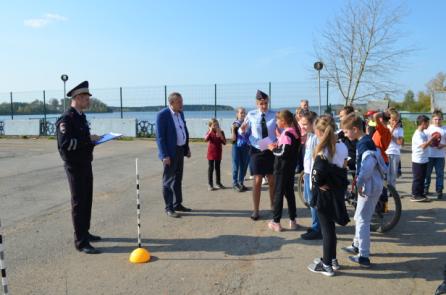 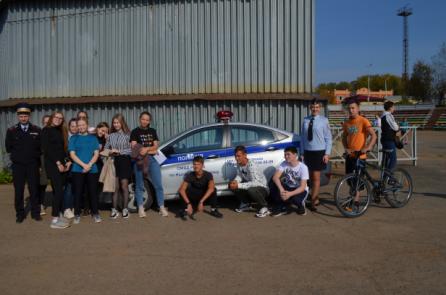 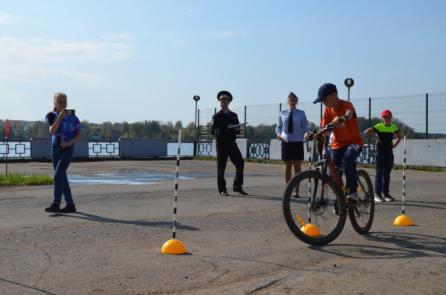 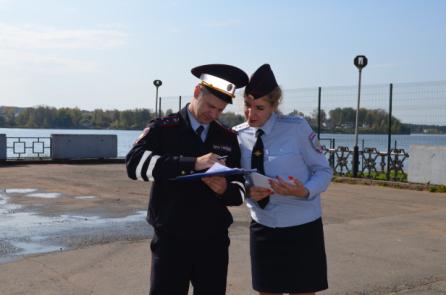 